Market Transformation Evaluation for Stretch Codes Proposed options and evaluation considerations for Illinois stretch energy code market transformation initiative Developed by: Slipstream | MEEA | Guidehouse March 28, 2022Primary contact: Jeannette LeZaks Director of Research and Innovation, Slipstream jlezaks@slipstreaminc.org This draft has been reviewed and updated based on comments received on earlier version presented to the IL SAG Market Transformation Working Group on October 4, 2021  Summary of Updates Since Previous VersionReorganized evaluation elements to follow sequential orderAdded attribution scoring for code advancement and support actionsShortened length of main document to focus on estimation and evaluation only and organized information into the two “main” headers (Eval of Policy Adv and Eval of Stretch Code Support)Put background information in Appendices  List of Acronyms CEJA – Climate and Equitable Jobs Act – MT – Market Transformation NMB – Natural Market BaselineNOMAD – Naturally Occurring Market Adoption RA/RAP – Resource Acquisition/Resource Acquisition ProgramTRM – Technical Reference Manual Introduction Building codes are recognized as an effective way to move the market towards more efficient buildings.  Several states have energy efficiency programs that are designed to influence the building energy code and allow the utility administering the program to claim savings through arket ransformation  nitiatives. California utilities have been actively influencing codes and standards since the late 1990s. States that have more recently developed code programs include Arizona, Massachusetts, Rhode Island and Vermont.   Illinois utilities currently can claim energy savings for incentivizing new construction buildings to be built beyond current energy code.  The claimed savings are based on the baseline of the base energy code.  a municipality stretch energy code utility could provide program support to assist the building community or code officials but would not be able to claim savings for helping meet the mandated stretch energy code.    Recognizing that utilities are well-positioned to provide support for municipalities to advance  stretch codes and support code compliance, this document the evaluation pathways and methods for utilities to claim savings for stretch code advancement and support. Applying a Market Transformation Framework Stretch code programs will be evaluated under the MT framework and approach. MT are intended to make changes in the market over time with the goal of lasting market change. Advancing a code change or stretch code adoption, rather than waiting for market adoption of a particular technology or product, is considered market transformation. Additionally,  code compliance support programs play an essential role in stretch code advancement MT. If a stretch code policy has low compliance rates, the expected market change may not be as lasting or as penetrating as hoped, and there is little gained in updating the code to new efficiency levels or including more efficient technologies. Compliance support programs can address the shortcomings of low compliance rates and ensure that savings are achieved through building energy codes. They also provide important infrastructure to code officials and the building community to ensure a lasting and significant impact. Stretch Codes Paths in Illinois A stretch code, also known as a “reach code,” is a locally mandated code or alternative compliance path that requires a higher level of energy efficiency or sustainability than the adopted base code. There are several ways that Illinois municipalities can move forward with adopting stretch codes, described below.   CEJA Stretch Code CEJA  (explained in detail in Appendix C) is now currently one option for municipalities to consider for adoption. While the  provides a model stretch code for municipalities to consider, the legislation does not guarantee or require that a municipality adopt the stretch code and then enforce its compliance. Previously, Illinois municipalities could have adopted their own version of above-code energy conservation measures for commercial buildings, but no municipality has done so to date. Early Adopter / pre-2024 Commercial Stretch CodePrior to the mandated January 1, 2024 availability of the stretch code, a jurisdiction that does not want to wait can choose to create its own commercial stretch code that is more stringent than the state base energy code.  no jurisdiction can mandate that residential buildings could be stronger than the base state energy code, with the small exception of home-rule cities that had adopted an energy code prior to 2006. This is a short list, but these cities can choose to create their own residential stretch code that is more stringent than the state base energy code. Municipalities with Population Greater than 1 Million ResidentsCEJA also maintains the previous statute that Chicago can choose to adopt any energy conservation code (for both commercial and residential buildings), as long as it is at least as efficient as the state energy code. Utility Role in Energy CodesUtilities play a key role in implementing programs that help their customers use less energy. For example, traditional energy efficiency programs, or Resource Acquisition Programs (), typically target a specific technology (e.g. LED lighting) or an individual building (e.g. new construction design assistance).  welto help overcome the barriers listed above providing research and development on stretch code impacts, training for building professionals and officials, and incentives to bring down first costs of more stringent codesFor energy codes can play a role in two distinct ways: 1) supporting municipalities to adopt or advance the stretch code policy through technical guidance and policy development, and/or 2) stretch code support through programs that provide technical assistance and incentives after an above-code option has been adopted by a jurisdiction. These two roles require different methods of evaluation  Stretch code policy advancement an evaluation process that focuses on the participation of utilities in advancing the policy, while code support focuses on the technical resources and trainings that utilities can provide to increase compliance with the stretch code.   in this document, we outline the distinct evaluation pathways for both policy advancement and code support. Logic Model that summarizes the conditions, constraints, actions, and outcomes we expect to see with a stretch code elFigure : Draft Logic Model for Stretch Codes and Compliance Support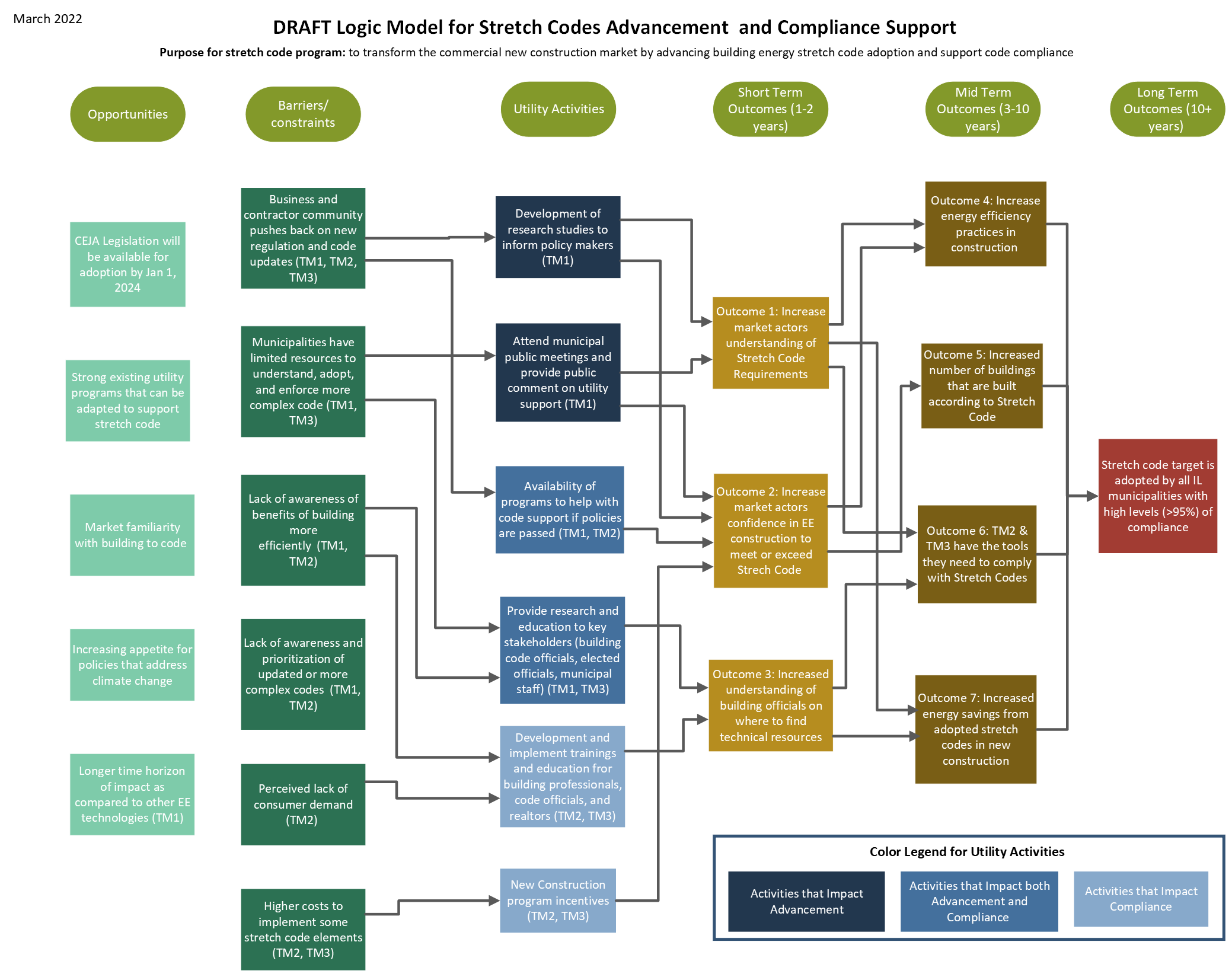 Policy Advancement: 	Market Potential Savings (MPS) x Compliance Rate = Ac Market Savings (AMS)       AMS -Base Code Baseline (BCB) = MTI Savings			      MTI Savings x Attribution Factor = MTI Savings Attributed to UtilityStretch Code Support: 	Market Potential Savings (MPS) x Compliance Rate = Ac Savings (AS)     AS -Stretch Code Compliance Baseline (SCCB) = MTI Savings			      MTI Savings x  = MTI Savings Attributed to Utility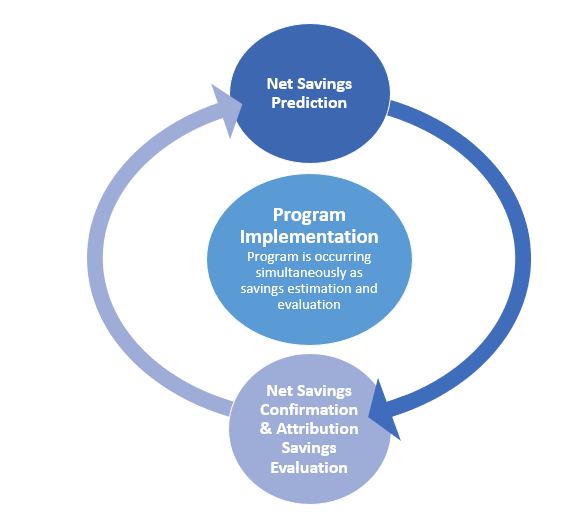 Stretch Energy Code Advancement Programs and EvaluationUtility Actions for Energy Code Advancement  in Illinois, municipalities have been able to develop and enforce their own commercial stretch code, but no municipality has taken that step. With CEJA in place, municipalities will have a straightforward way to adopt the statestretch code for commercial and residential buildings, but not all municipalities will choose to adopt  stretch code.  Utilities have unique opportunities to encourage and support municipality efforts to adopt stretch code. There are three primary ways that a utility can help advance a stretch code 1) utility-initiated research, 2) advocacy for advancing policy, and 3) the creation of utility programs to support implementation. Many of these efforts can and should be done while municipalities are considering policy advancement and well in advance of the evaluation efforts described further in this document. Utility Initiated Research Utilities may advance research for stretch code advancement in the form of a study reportshould contain:Introduction: Brief overview of the historical work that informed the study report.Market Analysis: Includes Market Structure, Technical Feasibility, Market Availability, Current Practices, Market Impacts, Economic Assessments, Economic Impacts.Energy Analysis: Includes Assumptions and Methodology.Cost Effectiveness: Includes Energy Cost Savings, Incremental First Cost, Lifetime Incremental Operation and Maintenance Costs, and Cost Effectiveness ResultsImpacts: Analysis includes first-year savings for each city affected by the proposed stretch code.Revisions to Code Language: Precise language to be used in the stretch code.The introduction would describe how utilities and other stakeholders advocate for code advancement. This section includes significant background information on the proposed update including a recap of existing technologies, relevant literature, existing code, and comparable stretch code in other states.  The market analysis  include an examination of the technical feasibility, and/or current practices include examining the ability of the markets to meet the proposed stretch code and potentially applicable products currently on the market that would help  the stretch code. The market analysis  investigate the impacts on market actors like builders, designers, energy consultants, building owners and occupants, building inspectors, etc.  The market analysis may also explore how the code might affect occupational health and safety as well as employment. An economic impacts analysis could also be conducted with a detailed study on the labor market impact of the proposal (creation/negation of jobs and businesses). Economic impacts would also look at the competitive effects of the proposal, and whether it will benefit in-state business or state and local government entities.The energy analysis  begin with stating energy analysis assumptions and detail the methodology, including how the savings will be calculated, and what engineering method will be used e.g., prototypical building energy modeling. The energy impact analysis of a proposed stretch code  be calculated, generally using the previous minimum-compliance code as a baseline for the analysis. A costeffectiveness study  begin with the methodology describing how energy savings and costs will be monetized. Ideally inflation, discount rate, avoided energy cost, equipment and labor costs, operation and maintenance (O&M) costs, and water costs would all be considered. Externalities and non-energy benefits may be part of the cost effectiveness analysis. Energy cost savings  be calculated and would consider avoided energy cost and avoided peak reduction as well as nonregulated fuels and other utility costs, such as water. Incremental first cost which is the initial cost of a stretch code compliant building including material and labor minus the baseline cost  be calculated. Lifetime incremental O&M costs, which are the O&M costs over the lifetime, minus the baseline O&M costs, would ideally be included. The overall outcome of the costeffectiveness study would be lifecycle analysis results on a per-SF basis. Revisions to code language would detail the precise language to be used in the stretch code. Any references used would be included in the revised code language. Any changes to compliance manuals and compliance documents would also be described.Utility Involvement for Advancing Energy Codes Utilities may influence stretch code advancement by creating, providing and/or presenting  to a group  key stakeholders. The process by which a stretch code is adopted at a municipal level is driven by a specific municipality’s policy-making process. A utility is uniquely positioned to be involved and influence the process for stretch code adoption  Vocally (or in chat) participating in discussion at public or decision-making meetingsAttending public meetings (information-gathering with little-to-no participation)Writing and submitting commentsCreating, providing and/or presenting information to a group or key stakeholdersConvening stakeholder meetings to develop technical aspects/policy languageSubmitting policy language or recommendations for consideration of adoptionFunding and conducting participation in public processes on behalf of the utilitiesGiving public testimony in support/against specific policy language/ideaAdditionally, this is a , which is by its nature intended on influencing the entire market, not just those that are interacting with the program. Many jurisdictions do not want to be the first adopters of certain initiatives and will claim that other jurisdictions adopting first influence their desire and political ability to pass ordinances themselves.Utility Energy Code Support Programs A common barrier to passing policies like stretch codes is a lack of technical assistance and support to implement the policy once passed. This hinderance can result in the weakening of a policy or ultimately halt its adoption. Policies have a much better chance of advancing if there is a promise of a program that will support implementation and compliance. One step utilities can take is to vocally support policies that they have the ability to support through a utility program. Another is to make the intention of program creation known to stakeholders. The ultimate step is to create that specific utility program to support code compliance, which is outlined in the next section (Stretch Code Support Programs and Evaluation). Energy Code Advancement Evaluation Overview   (current unicipal conditions. valuators  compliance rates to  and   over the next three years, and a prediction of the, to which an attribution number will be determined and applied, to generate . Estimate .  would include the new construction and major renovation market  adopted a stretch code and achiev 100% compliance. This estimation is based on predicted construction permits in each territory and an estimation of energy consumption based on building type and square footage. are the key evaluation activities to estimate  for whole building savings estimation and the number of applicable units in the commercial new construction marketTable 3:  Estimate for Policy AdvancementCompliance EstimatesBecause no stretch code program has been in place in Illinois , evaluators will need compliance rates with base energy codes and make assumptions about how stretch code compliance rates . In Illinois, compliance rates have been estimated through baseline field studies of both commercial and residential buildings in 2019; these baseline studies (sometimes called baseline compliance studies) establish a starting point to measure from in the future, and identify the areas where compliance is needed.  sing the 2019 baseline compliance studies compliance studies and other market research, a Delphi panel can be employed to estimate what the compliance rates for the   on a statewide basis. The compliance rate will be multiplied by the  of the specific municipality adopting the stretch code to calculate that municipality’s .While it is best practice to conduct compliance stud every year, that cadence may be cost-prohibitive; we recommend  Delphi panels  market data and research  year that utilit claim savings. At the same time, evaluators will review municipal permit data to understand new construction building stock , including building type and square feet.  every sixth year of the evaluation process, a field-based compliance study should be conducted to assess compliance with the stretch code. The compliance study will review new construction data in a sample of buildings built in the prior years. etails on conducting compliance studies in Appendix F.  Prediction The  is determined by subtracting the  () from the  savings. The , which is the estimate of what we expect the market to do without a stretch code policy in place, can be influenced by several factors. Drivers can include non-utility advocacy, utility incentive programs, voluntary standards, mandatory codes and standards, . The calculation of the  occurs when a municipality has officially adopted a stretch code policy.As done in other jurisdictions, such as California, we recommend leveraging subject matter experts to determine  and . This approach includes several analytical steps: Review of existing Illinois field studies to understand market trends, including above code buildings and  building initiatives such as LEED. Compliance improvements naturally occurring without utility programs.Interviews with market actors, including building code officials, constructions firms (representing a mix of commercial, multifamily and residential new construction), and municipalities. A Delphi panel of up to 15 subject matter experts which will include building designers and engineers, building code officials, and subcontractors to help determine the . The Delphi panel will meet over several days to review the aforementioned data gathered and determine the market trajectory for the new construction building industry in Illinois over time absent utility intervention. For this evaluation, we recommend the evaluator as a Delphi facilitator who is impartial and familiar with the research and data collection. As typical of Delphi panel processes, there would be multiple rounds of questions relating to the , with questions progressing from general to specific questions and decision making. The panel ould use a market adoption estimation approach such as fitting a Bass curve for the diffusion of innovation over time to historical market adoption data from subsequent baseline studies. The panel would consider other market mechanisms and how their influence would drive . Other market mechanisms may include: Non-Utility EE Advocacy: Usually run in parallel to utility activities, such as MEEA.Statewide Base Code: Advances in the statewide code may affect .Compliance Intervention: If non-utility stakeholders are actively engaging in code compliance support. While a evaluation effort and estimation of  may take place every 3 years, for those municipalities that adopt policies in the non- years, evaluators may consider a  effort that estimates potential impact based on limited or secondary data provided to the evaluators without the use of a Delphi panel.  Estimation The next analytic step takes the  value predicted above and estimates an attribution factor, also known as an attribution score, for utility involvement. An attribution score is determined based on the three categories of utility involvement described: utility-initiated research, advocacy for advancing policy, and the development of utility programs to support implementation. Credit will also be given for utility activities that may not be defined prior to this process.  After the program has been in place and municipalities have adopted a stretch code, attribution values are reviewed and scored by a Delphi panel. The panel is presented with the relevant evidence, including utility-supported research, rulemaking dockets, activity and role reports from utilities, and stakeholder interviews. The Delphi panel may consider items such as amount of time spent, fiscal involvement (e.g., funding a study), and achievable level of influence from action. At the panel’s discretion, each of the three attribution areas may be further divided for weighting and scoring. For example, utility-initiated research may be divided into development of technical information and feasibility research on meeting the standard. The attribution factor is derived from the weighted scores. In Table 4, we provide recommended attribution   to specific utility actions. This list provides utilities with an understanding of the relative weight and impact of how a particular action may result in attribution. The estimated attribution score is multiplied by the  to . Table 4: Examples of utility participation and categories of influence for stretch code advancement  and Attribution Evaluation After the stretch code advancement program has been in place for up to three years, and prior to the upcoming utility program cycle, the program will be evaluated to confirm both the  and attribution score predictions. The upcoming utility program cycle’s savings will then be adjusted to reflect those findings, if needed. To confirm the predictions of , evaluators will review documentation and research done similar to efforts to develop the estimates. For jurisdictions that have adopted a stretch code, evaluators will review construction market data and evaluate the specific policy passed.  The compliance rate will be determined either through a Delphi panel or  conducting a compliance study. Review of the  in this step would help confirm the  predictions and make adjustments if necessary.To confirm the attribution score, evaluators will review documentation on utility participation efforts. As described in Table 4, the documentation needed is dependent on the particular action a utility takes may include scopes of work and final reports for research studies, minute minutes, email discussions, public comment, presentations, and stakeholders surveys or interviews. Attribution scores may be adjusted for the next program cycle if found to diverge significantly from the previous estimation. In Figure 3 we provide an illustration of the full process of the evaluation efforts for an example municipality that adopts the stretch code in late 2023, which is enacted in 2024. This shows the ongoing nature of the evaluation efforts with the larger evaluation efforts in gray boxes along with annual reviews in magenta boxes.  Figure 3: Code advancement illustration for one municipality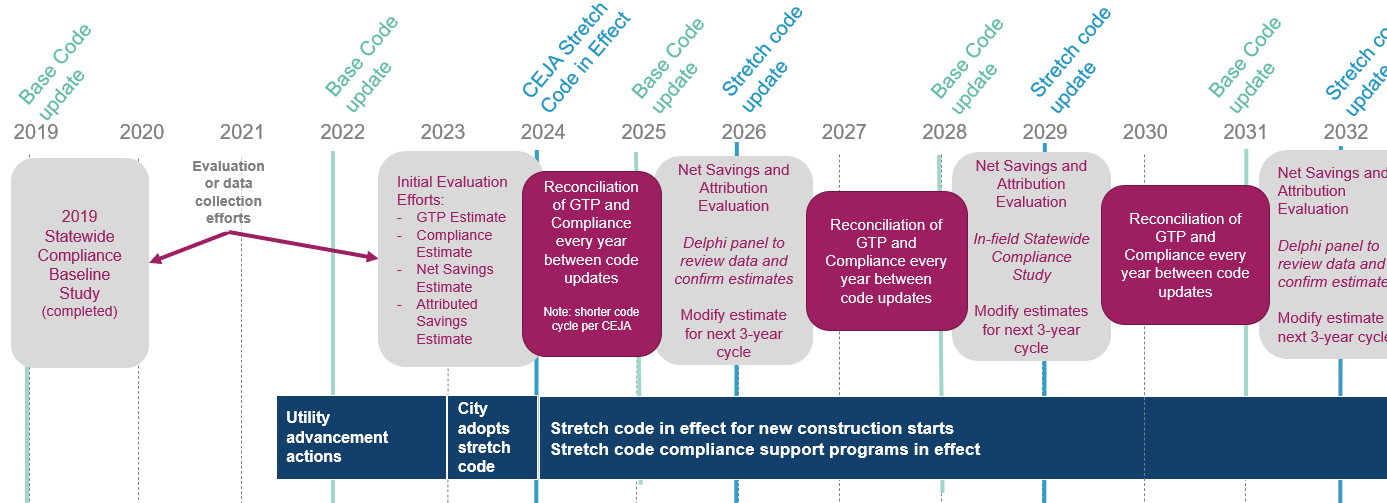 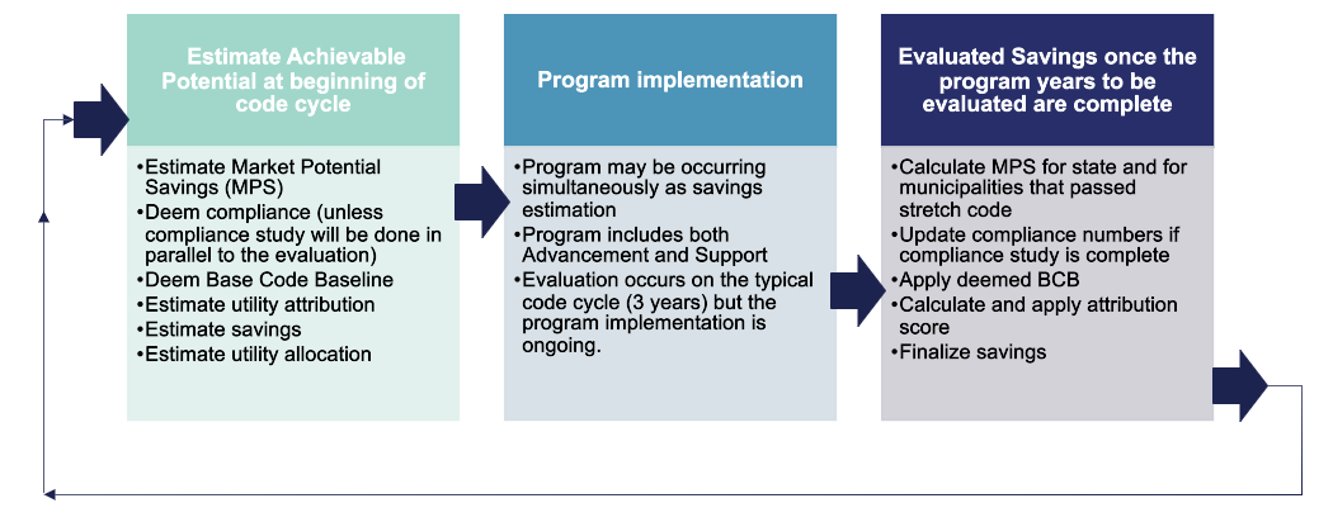 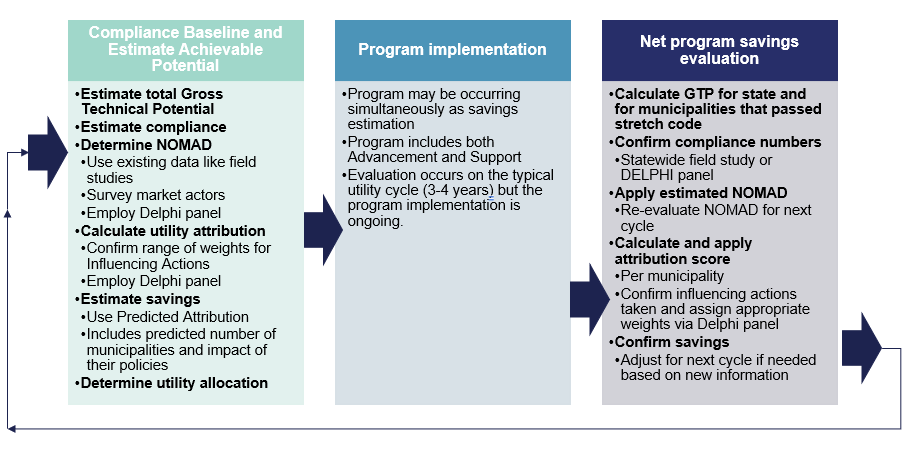 Stretch Code Support Programs and Evaluation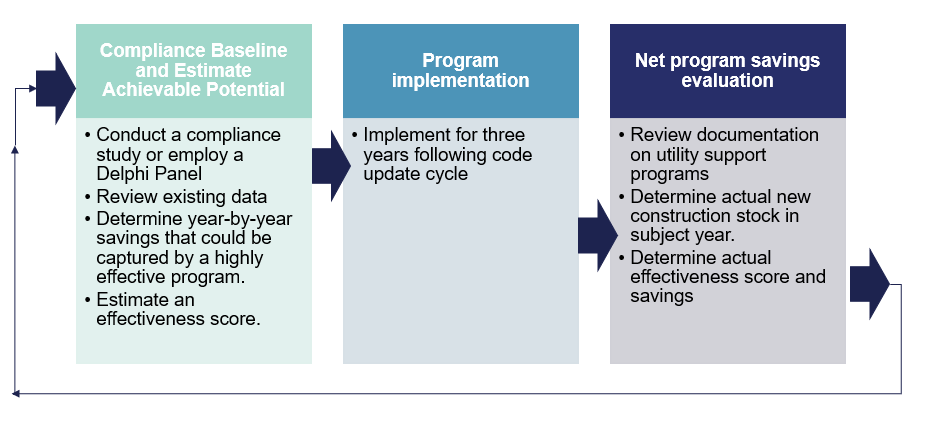  EstimatesLike the  estimation of stretch code advancement, this evaluation step estimates the level of savings that may be achieved through a stretch code support program. In programs that combine Stretch Code Support with Policy Advancement, non-compliance is already determined in the Compliance  section of the Policy Advancement evaluation. In the evaluation of Policy Advancement, the difference between  and  is removing non-compliance. This non-compliance becomes a goal of the Compliance Support program, and thus the estimated . This  there is no double counting of savings between the Advancement and Support aspects of the program.The  for stretch code support programs is calculated using the compliance rates that were determined in the previous step compared against the code requirements and future new construction market data. These inputs are used to determine the total energy  due to non-compliance with the  code.uilding energy simulations for prototypical buildings are used to generate baseline energy use for each building type. These energy simulations are typically developed by the Pacific Northwest National Laboratory (PNNL) and should be used as a starting point and modified based on changes in climate zones from the prototypical buildings and any changes between the statewide  code and the code PNNL modeled. Savings are estimated on a per-unit or per-sf basis individually for each building type. Achievable  would follow a Delphi processto determine what portion of the  is achievable in each year of the code cycle relative to a highly functioning code compliance program. The Delphi panel, based on their experience and the data collected, then determines achievable energy code compliance levels under two scenarios:Achievable code compliance of a highly functioning code compliance program.Assuming there was never a code compliance support effort. The chievable  is determined by multiplying the  by the  generated by the Delphi panel.  The Delphi panel would examine code compliance efforts both within Illinois if applicable, and in other states or jurisdictions.  rate would be set for each year in the code cycle, with higher rates in subsequent years i.e., year one of a new stretch code with a code support program would have a lower  rate than year two which builds  the success of year one.  rates are set prospectively, not retrospectively. Net Program SavingsEvaluators assemble a Delphi panel to determine the effectiveness of stretch code compliance program efforts that  attributable to utilities. Similar to the Delphi panels used in the code advancement evaluation, the panel should be comprised of industry experts including building plans examiners, building commissioners, architects, design engineers, mechanical engineers, consultants, or academics. Data collected to inform savings estimations include collecting surveys, recording number of attendees and number of circuit rider visits for program participants. The portion of  achieved is determined by calculating the  and a code support effectiveness score. Figure 5 demonstrates methods for determining Net Program Savings. Figure 5: Flow of evaluation steps for Code Support Programs  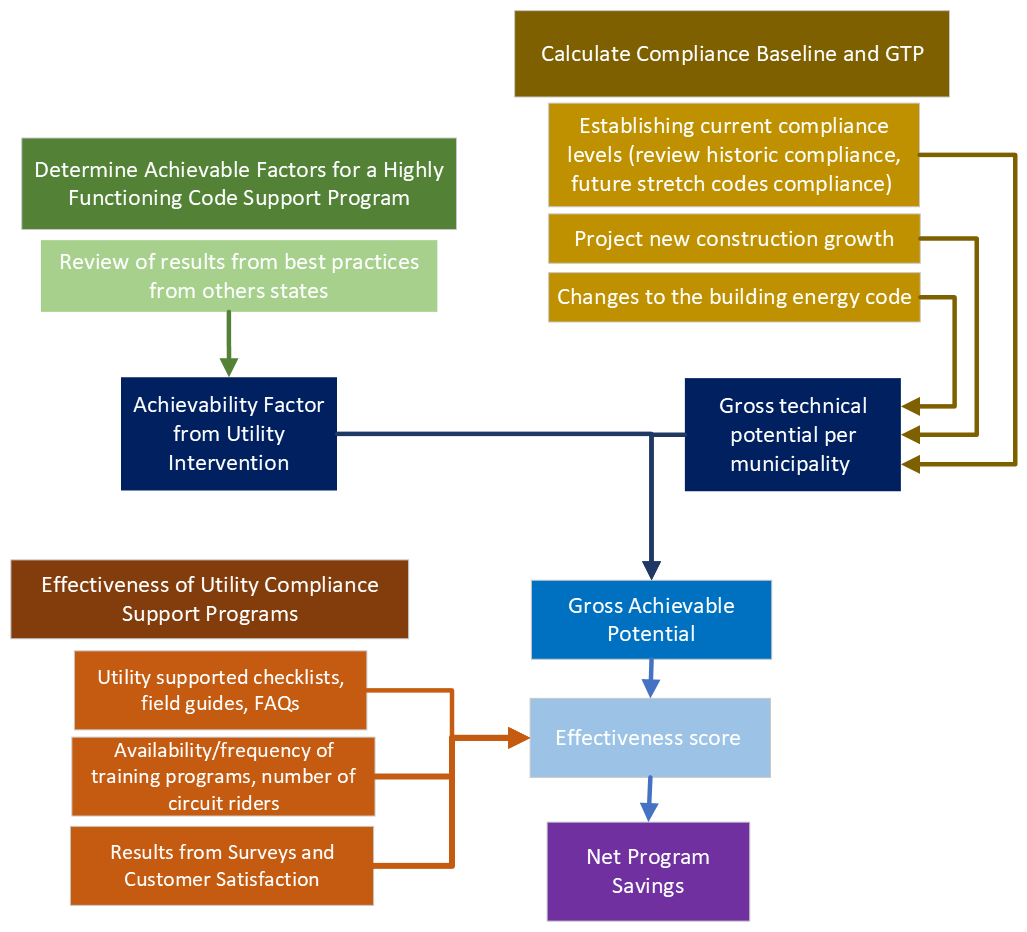 The portion of  achieved is determined by calculating the  and a code support effectiveness score. The weights and scores for effectiveness are developed in the areas described above in Utility Programs for Stretch Code Support. The effectiveness factor is derived from the weighted scores outlines in Table 5. , the code support effectiveness score is multiplied by the  avings to determine the derived in earlier evaluation steps. This is ultimately the savings values that will be allocated to utilities.  Table 5: Code support program examples of utility participation and categories of influenceAllocation of Energy Savings Each utility will only be able to claim savings within its service territory and applying only those savings that are attributable to the actions it took to advance the code or increase compliance. In the case of policy advancement, a utility can claim savings only for savings within the municipality which adopted the stretch code; for stretch code compliance support programs, the evaluation may identify savings beyond a municipality that has an adopted code, but the savings would still be limited to service territory boundaries.  In the case of a municipality that shares utility service with more than one investor-owned utility, the allocation is based on proportion of energy building energy savings by fuel type.    Evaluation costThe cost of evaluation will be determined by the evaluator based on the final evaluation scope. Costs could include the cost of the evaluation team’s time and resources, and facilitation and coordination of the Delphi panel. One method of balancing cost with accuracy would be to utilize Delphi panels in lieu of conducting compliance field studies every code cycle. Thus, the cost of compliance field studies could be included every six years (rather than every three years); these costs may end up being lower than the initial compliance baseline field studies (2018-2019 Illinois Energy Code Compliance Studies) because the methodology has been created. Many data-gathering steps for evaluation of policy advancement and of compliance support are similar and can be streamlined to reduce costs. We also recommend the program implementer begin collection of supporting documentation of utility involvement (such as meeting notes, email contacts, etc.) immediately to streamline the evaluation process.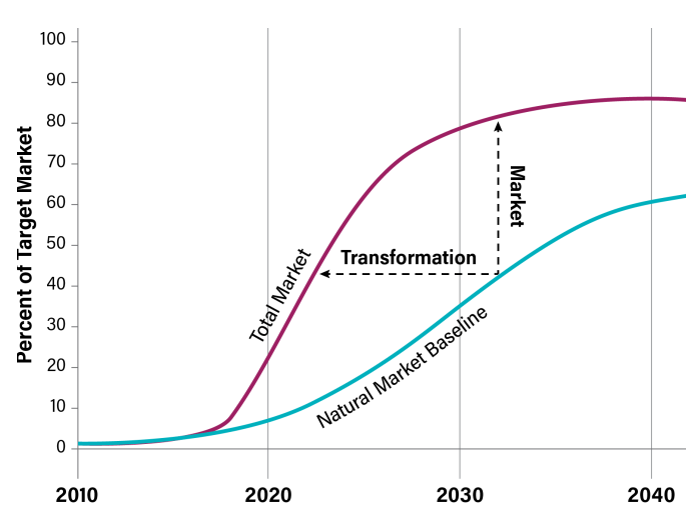 Appendix B: Background on Illinois Energy codesThis document proposes key elements of evaluation for market transformation of stretch code programs. The Slipstream/MEEA team presented to the IL SAG on March 17th on stretch codes, in relation to how utilities might be able to claim savings for policy advancement and policy support.  The team was asked to convene with a smaller SAG working group. The smaller group met on May 7th to discuss pathways for utilities to claim savings.  Out of that meeting, the MEEA/Slipstream team was tasked to collaborate with the evaluation teams (Guidehouse and Opinion Dynamics Corporation) to develop evaluation pathways for the SAG Market Transformation Working Group to consider.  For this first draft of this document, we focus on evaluation pathways for stretch codes. Once we have agreement on stretch code pathways, we can apply similar approaches for building performance standards (BPS) for existing buildings.  Current Illinois Code In Illinois, commercial and residential buildings follow the Illinois Energy Conservation Code which is based on the International Energy Conservation Coded (IECC).  While the Capital Development Board is responsible for administering the code and the code update process, local jurisdictions are responsible for enforcing the code. Additionally, local governments are allowed to adopt stricter energy codes for commercial buildings. Local governments are not allowed to adopt stricter residential codes unless the codes were adopted prior to May 15, 2009 or if a municipality has a population of 1,000,000 or more (Chicago, essentially). For purposes of this document which focuses on stretch codes, we will only be focusing on the energy codes for commercial buildings. The Capital Development Board is required by the Energy Efficient Building Act to review and adopt the most current IECC within one year of its publication date, which makes it one of the more aggressive energy codes in the country (depending on state amendments). The state energy code is updated every three years. The adoption process is currently underway to update the  residential and commercial energy codes based on the 2021 IECC. The new energy codes will become the statewide energy code sometime in 2022.Illinois Energy Code ComplianceNumerous compliance field studies across the U.S. have shown that full compliance with energy codes is rarely achieved. Energy code compliance baseline studies for single-family residential buildings and commercial buildings were completed in Illinois in 2019. These code compliance studies can be used to establish the baseline levels of non-compliance, can help inform program design elements, and identify missed savings. The studies can also be used to calculate the  for stretch code advancement and compliance support programs and their future evaluation. As will be discussed further in this document, similar statewide compliance studies should be repeated periodically to provide consistent evaluation data and information for program updates.The 2018-2019 Illinois Energy Code Compliance Studies found that non-compliance existed in some measures with the Illinois state energy code. About one-fourth of the 40 building sites sampled did not satisfy the requirements for four specific key items. Table 7 outlines identified areas of improvement in that study. Table 7. Identified Commercial Areas of Improvement in Plan Review and Construction Verification Based on non-compliance with the state code, it can be reasonably assumed that increases in energy efficiency in a stretch code in the same areas will likely also result in non-compliance, at least initially. These are areas that utilities can target for a support program. The utility can also use this information to make informed decisions about advancing energy code policies. Appendix C: CEJA Stretch CodeIn September 2021, the Illinois Climate and Equitable Jobs Act (CEJA) was passed that directs the Illinois Capital Development Board (CDB), which manages the state building energy code adoption process, to create a residential and commercial stretch energy code that can be adopted by individual municipalities. This would enable municipalities to improve on the state building energy code. Having a state-created stretch code provides consistency amongst jurisdictions (with only two energy code options rather than an unlimited amount if each jurisdiction creates and adopts their own) and allows flexibility for jurisdictions to choose to adopt it. Once formally adopted by a municipality, the stretch code takes the place of the state energy code and establishes the minimum energy efficiency requirements for new construction, additions, and major renovations. The evaluation pathway provided in this document assumes that the stretch code as defined by CEJA will be the mechanism in Illinois to move stretch codes advancement and support programs forward.  The stretch code energy efficiency targets (called a “site energy index”) are set in the CEJA legislation and update every three years, but CDB will determine the code requirements that meet those targets. language for the commercial stretch code in the CEJA bill denotes that the energy efficiency increases each three-year code cycle so that it eventually meets a site energy index no greater than 0.39 of the 2006 International Energy Conservation Code by 2031. The site energy indices for the new Illinois stretch code are outlined in Appendix C A site energy index is essentially the relationship of any energy code to the 2006 IECC, as calculated and defined by the Pacific Northwest National Laboratory (PNNL). With this system, a score of 1.0 is equal to the 2006 IECC/ASHRAE 90.1-2004, and scores that are lower than 1.0 consume less energy than the 2006 IECC/ASHRAE 90.1-2004. The residential 2021 IECC is estimated to be around 40% more efficient than the 2006 IECC, giving it a score of 0.60. According to the Pacific Northwest National Laboratory (PNNL), the current energy code in Illinois has a site energy index of 0.76 for residential and 0.66 for commercial. Using those numbers to meet the stretch code initial targets, the residential stretch code would need to improve in energy efficiency by 34.2% and the commercial stretch code by 9.1% compared to the current Illinois energy code. The bill language specifically calls out that these targets must be met by conservation measures only, and “excludes net energy credit for any on-site or off-site energy production.”Table 8. Commercial Targets for Stretch Code in CEJAWhile the stretch code in this scenario may be statewide, it is still up to the local jurisdiction to adopt it and then enforce its compliance. This leaves a straightforward path of action for utilities to be involved in stretch code advancement and support with a .Appendix D: Logic Model Appendix E: Example of Similar Programs/EvaluationsExample of calculating Net Program Savings by assessing Attribution and multiplying it by estimated Gross Technical Potential in the Rhode Island Net Program Savings for Code Compliance Enhancement Initiative. Source: NMR Group, Rhode Island Code Compliance Enhancement Initiative Attribution and Savings Study, 2017.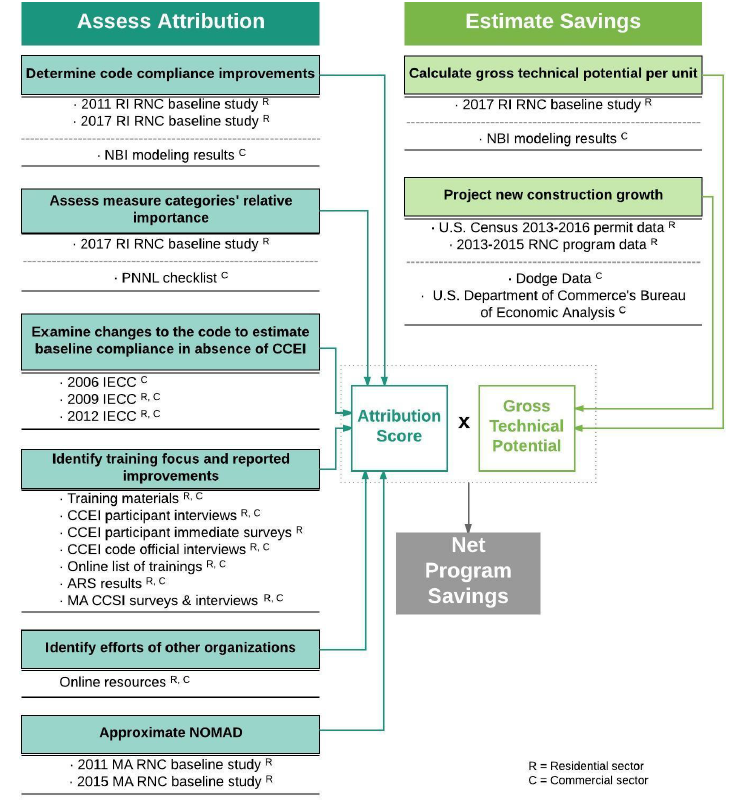 Evaluation ActivityDescription Review of Primary SourcesResearch on the proposed stretch code prior to its adoption Market analysis, energy analysis, cost effectiveness, potential impacts to municipalities considering the stretch code, and draft code language Review of 2018-2019 Illinois Energy Code Compliance Studies, utility-specific baseline studies and potential studies, and other similar studiesDelivered in the form of spreadsheets, market datasets or memos explaining methods and assumptions  Gap Analysis Evaluators may request or seek out additional data where utility documentation appears incompleteUnit Savings Evaluation Evaluators review models created in the policy advancement phase for whole building savings estimation by building typeThe original models could be developed by a utility or another policy advocate using an established comprehensive building energy simulation software such as EQuest, Trane Trace, or Carrier HAP The models would be run for the 8,760 hours in a typical weather year and compared savings between stretch code compliant model and a base code model by building typeNew Construction Market EstimationReputable third-party sources may be brought in to supply market data allowing for consistent new construction predictions. For example, Dodge Data may be employed to arrive at market data.Category of InfluenceParticipation ActionDocumentation ExamplesWeightUtility-Initiated Research (30%) Funding and conducting research on market analysis, energy analysis, cost-effectiveness, and statewide impacts Scope of work and financial receipt for research papers, final research studies and supporting documentation25Utility-Initiated Research (30%) Develop revisions to code language that can be used in stretch codes. Reviewing of public documentation and informationMeeting minutes, email discussions, written language revisions and rationale or included in research papers. List of reviewed public documentation and information and following actions or included in research papers.5Advocacy for Advancing Policy (30%) Vocally (or in chat) participating in discussion at public or decision-making meetings. Attending public meetings (information-gathering with little-to-no participation). Writing and submitting comments in ordinance development process Meeting minutes, calendars. List of comments, email discussions, written comments and rationale.10Advocacy for Advancing Policy (30%) Creating, providing and/or presenting information to a group or key stakeholders. Convening stakeholder meetings to develop technical aspects/policy languageMeeting agendas, meeting minutes, calendars, stakeholder list, presentations, email discussions, written language, stakeholder survey.13Advocacy for Advancing Policy (30%) Submitting policy language or recommendations for consideration of adoption. Funding and conducting participation in public processes on behalf of the utilities. Giving public testimony in support/against specific policy language/idea.Submission receipt, email/physical copy of submission, policy language. Scope of work and financial receipt, list of public meetings and participation in processes, meeting minutes, stakeholder survey. Testimony language, meeting minutes, stakeholder survey.7Utility program development (30%) technical support or incentives via a utility program to support policy implementation. Creating specific utility program to fit policy implementation needs.Meeting minutes, presentations, email discussions, written or testimony language, stakeholder survey, stakeholder feedback on utility effects. List and details of program components specifically designed to support stretch code.30Undefined or miscellaneous (10%)Meaningful influence on code advancement outside of the categories of influence listed above.To be determined. Depends on nature and content of influence.10Compliance Enhancement ActivityScoring MetricsDocumentation ExamplesScoreNotesTraining Sessions: Classroom, In-field, Webinar, etc.
(5%)Curriculum covers topics where compliance improvement is possible/necessaryTraining materials such as PowerPoints or worksheets1Baseline studies can be used to highlight key areas of low complianceTraining Sessions: Classroom, In-field, Webinar, etc.
(5%)Training sessions are frequent, accessible, and see high attendance as a resultList of trainings held and attendance numbersAlso, can show a mix of demographics in attendees i.e., builders, code officials, etc.Training Sessions: Classroom, In-field, Webinar, etc.
(5%)Training sessions increase knowledge/understanding of attendeesParticipant surveys completed after the training sessions5Can utilize a simple rating system over various categories such as Lighting, HVAC, etc.Training Sessions: Classroom, In-field, Webinar, etc.
(5%)Training sessions result in improved practices by relevant attendeesParticipant surveys completed 2-6 months after the sessionWill need to determine which attendees receive this surveyPhone and Email Technical Support
(%)Experts are consistently available to answer questions regarding code updates, and these resources are advertised to relevant stakeholdersHours of availability for information resources, as well as marketing materials for/links to these resourcesCould be undertaken by the utility, local government, or a third party with utility funding/supportPhone and Email Technical Support
(%)Information resources are utilized by relevant stakeholders and useful responses are given in a timely mannerCall and email records to/from information hotlines10Could request to record calls to assess performanceSupporting a circuit rider or third-party specialist.(25%)Credentials and effectiveness of circuit riders or specialists.Resume, CV and experience notes, as well as satisfaction surveys10Provided by utilitySupporting a circuit rider or third-party specialist.(25%)Full time equivalence (FTE) of circuit riders or specialistsEmployment records and schedule information15Provided by utilityResource Development: Checklists, Field Guides, FAQs, etc.
(1%)Useful resources are developed and distributed by the utility or a third partyExample materials and distribution pathways1These could be tied into the trainings as well as take-home materialsStakeholder Engagement
(%)Utility participates in industry groups, maintains contact with building departments to make sure information and resources are up to dateMeeting minutes, emails, etc.Utility maintaining a list of active builders could be useful as well for training and documentation purposes Undefined or miscellaneous (5%)Meaningful influence on code compliance outside of the categories of influence listed aboveTo be determined. Depends on nature and content of influence5Allows utilities to get credit for areas not identifiedCategoryIdentified Non-ComplianceDaylighting and interior lighting controlsNon-compliance in interior lighting shutoff controls (13 of 40 buildings). Ten buildings did not satisfy the daylighting control requirements.Exterior lightingAlmost one-fourth of the buildings did not meet the key item exterior lighting power density requirement.Various HVAC controls and functional requirements15 buildings had HVAC controls or functionality key item requirements that were not up to code.Envelope insulationSix of the buildings did not meet the wall insulation R-value requirement and four did not meet the roof insulation R-value requirement.Stretch Code VersionImplementation DateSite Energy IndexPerformance TargetsCode Created By2024 Commercial Stretch CodeDecember 31, 20230.60At least 40% more efficient than 2006 IECCSet by CDB by July 31, 20232026 Commercial Stretch CodeDecember 31, 20250.50At least 50% more efficient than 2006 IECCSet by CDB in 20252029 Commercial Stretch CodeDecember 31, 20280.44At least 56% more efficient than 2006 IECCSet by CDB in 20282032 Commercial Stretch CodeDecember 31, 20310.39At least 61% more efficient than 2006 IECCSet by CDB in 2031